28.02.2023 р. № 26Директорам закладів професійної(професійно-технічної)освіти            Відповідно до наказу Департаменту освіти та науки Хмельницької обласної державної адміністрації від 22.02.2023 № 45-од «Про проведення «ТЕХНО-АРТ – галереї» науково-технічної творчості учнівської молоді серед здобувачів освіти ЗП(ПТ)О» з 18 квітня 2023 року по 12 травня 2023 року на базі Хмельницького професійного ліцею електроніки відбудеться «ТЕХНО-АРТ – галерея» (Виставка-конкурс) науково-технічної творчості учнівської молоді серед здобувачів освіти  закладів професійної (професійно-технічної) освіти Хмельницької області в рамках Всеукраїнської виставки-конкурсу науково-технічної творчості  учнівської молоді «Наш пошук і творчість – тобі, Україно!».          З метою забезпечення  якісної підготовки та участі здобувачів освіти ЗП(ПТ)О у «ТЕХНО-АРТ – галереї» (Виставці-конкурсі) направляємо Програму (умови проведення) вищезазначеного заходу, що додається.         Заявку   на  участь   у  Виставці - конкурсі  та супроводжуючі документи, що  передбачені   п.6 «Документація»  Програми (умовами проведення)   подати до   14 квітня 2023  року в друкованому та електронному вигляді у Хмельницький  державний центр естетичного виховання учнівської молоді на  e-mail: xdcevym@i.ua ( Виставка-конкурс НТТ).       Просимо забезпечити подання експонатів на Виставку-конкурс у Хмельницький професійний ліцей електроніки (м. Хмельницький, вул. Тернопільська, 40/1)   згідно з графіком, що додається.        Додатки:Наказ Департаменту освіти та науки Хмельницької ОДА від 22.02.2023 № 45-од «Про проведення «ТЕХНО-АРТ – галереї» науково-технічної творчості учнівської молоді серед здобувачів освіти ЗП(ПТ)О».    2.  Програма (умови проведення) «ТЕХНО-АРТ – галереї» (Виставки-конкурсу) науково-технічної творчості серед здобувачів освіти закладів професійної (професійно-технічної) освіти   Хмельницької області  в рамках  Всеукраїнської виставки-конкурсу науково-технічної творчості  учнівської молоді  «Наш пошук і творчість – тобі, Україно!».     3.  Графік прийому експонатів  на Виставку – конкурс  науково-технічної творчості учнівської молоді серед здобувачів освіти  закладів професійної (професійно-технічної) освіти Хмельницької області.Директор                                                        Тетяна  ГРИГОРЧУК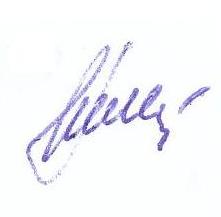 Ніна АРИЧтел. (0382) 65-23-13УКРАЇНАМіністерство освіти і наукидепартамент освіти ТА науки хмельницької обласної державної адміністраціїХМЕЛЬНИЦЬКИЙ ДЕРЖАВНИЙ ЦЕНТР ЕСТЕТИЧНОГО ВИХОВАННЯ УЧНІВСЬКОЇ МОЛОДІвул..Кам’янецька, .Хмельницький, 29013,тел../факс (0382) 65-23-13, E-mail: xdcevym@i.ua, Код ЄДРПОУ 02549871